Limited and Unlimited Governments Guided NotesUnlimited GovernmentsThe power of the government (king) is __________________________.Very few individual _______________________________________________.Citizens must give complete _____________________________ to the government.The government (king) makes all of the ____________________________.Limited GovernmentsThe power of the government (king) is limited by the _______________________.Citizens have _________________________________.Citizens can _______________________ in government. ___________________________ limit the power of the king.Absolute MonarchyThe king believed in “_______________________________”, or the idea that their ____________________________________________ so they are only accountable to God.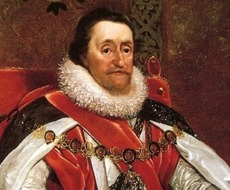 Had unlimited power over the country (____________________________ – absolute authority).People had few rights and freedoms.Monarch kept control by raising ________________________, dissolving the _________________________________ (elected representatives) body, and using the ___________________________ to enforce policies(ex. France, Russia, Austria, and Prussia)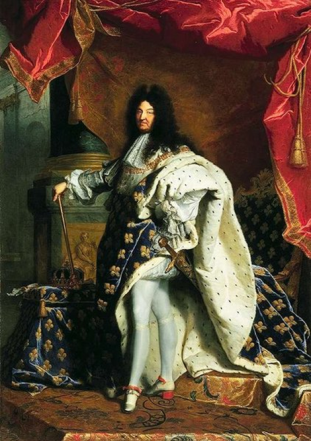 FranceLouis XIV (1643-1715):  aka “________________________________”Lived for 95 years, became King as a child.Built the _______________________________Banned the Estates-General (French ____________________)Constant ___________________ and heavy ____________________ left France in major debt when he died.Russia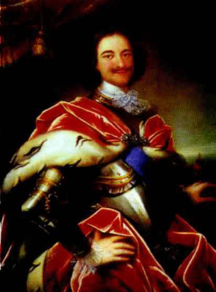 Peter the Great (1689-1725) Head of the Russian Orthodox ____________________Controlled the __________________ (peasants)Wanted to “____________________” Russia, and improve its military, business, and science technology to make it more like Western Europe.Fought ___________________ to expand the borders of Russia.Russia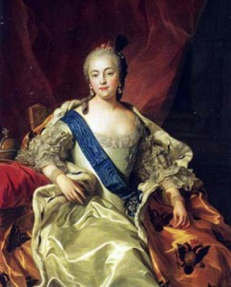 Catherine the Great (1762-1796)Poisoned her husband to take the throneThought about giving more freedom to the peasants, but after a rebellion, she changed her mind.  Focused on expanding Russia’s borders.England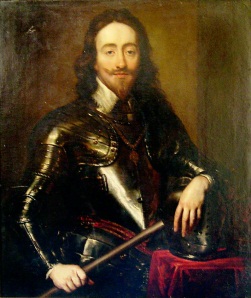 1215:  ___________________________ signed, limiting the power of King John. 1200’s:  King Edward establishes ______________________ (a group of elected representatives) to help him make laws. In the 1600’s, England’s kings struggled to hold absolute authority by getting rid of Parliament.  This is known as the _________________________  At one point during the English Civil War, the military takes control.  When the king is restored to the throne, this is known as the __________________________ (1660).The _____________________________ was a bloodless revolution where King James II’s Protestant daughter, Mary, and her husband, William, return to England to take the throne.  William and Mary establish a ___________________________.Constitutional Monarchy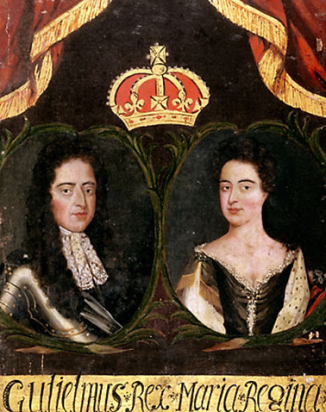 The king was ____________________ in their power by the ____________.Establishing _____________________ – where people participate in govt. by having the opportunity to ________________________________ to government.___________________________________ – govt. power is distributed to different govt. branches:  ______________________ (courts), ____________________ (representative body), and ___________________ (king).